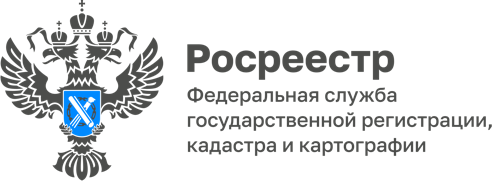 02.11.2022Управление Росреестра по Республике Адыгея информирует контролируемых лиц о порядке подачи ходатайства о продлении срока исполнения предписания об устранении нарушения требований земельного законодательства Российской ФедерацииВ соответствии с требованиями ст. 90 Федерального закона от 31.07.2020 г. № 248-ФЗ «О государственном контроле (надзоре) и муниципальном контроле в Российской Федерации» (далее – Федеральный закон № 248) в случае выявления при проведении контрольного (надзорного) мероприятия нарушений обязательных требований контролируемым лицом контрольный (надзорный) орган в пределах полномочий, предусмотренных законодательством Российской Федерации, обязан выдать после оформления акта контрольного (надзорного) мероприятия контролируемому лицу предписание об устранении выявленных нарушений (далее – Предписание) с указанием сроков их устранения.Срок устранения выявленного нарушения в Предписании устанавливается должностным лицом с учетом вида выявленного правонарушения и времени, необходимого для устранения данного нарушения.Согласно положениям ст. 94 Федерального закона № 248 должностным лицом контрольного (надзорного) органа, вынесшим Предписание, рассматривается в том числе вопрос об отсрочке исполнения Предписания.Вышеуказанный вопрос рассматривается должностным лицом контрольного (надзорного) органа, вынесшим Предписание, по ходатайству контролируемого лица. При наличии обстоятельств, вследствие которых исполнение решения невозможно в установленные сроки (например: лечение, длительная командировка, оформление документов и др.), уполномоченное должностное лицо контрольного (надзорного) органа может отсрочить исполнение Предписания, о чем принимается соответствующее решение.При этом, в соответствии с нормами ст. 93 Федерального закона № 248 решение об отсрочке исполнения Предписания принимается уполномоченным должностным лицом контрольного (надзорного) органа в порядке, предусмотренном ст. 89 Федерального закона № 248 для рассмотрения возражений в отношении акта контрольного (надзорного) мероприятия.Таким образом необходимо отметить, что ходатайство об отсрочке (продлении) исполнения Предписания подается контролируемым лицом только в электронном виде с использованием Единого портала государственных и муниципальных услуг.Также обращаем внимание, что ходатайство об отсрочке (продлении) исполнения Предписания должно содержать основания и доводы, на основании которых контролируемое лицо считает необходимым продление срока исполнения Предписания, принятые меры по устранению выявленного нарушения, а также данное ходатайство должно быть подано не позднее срока исполнения Предписания. Контролируемым лицом могут быть представлены документы, подтверждающие его доводы, либо их копии.Материал подготовлен Управлением Росреестра по Республике Адыгея------------------------------------Контакты для СМИ: (8772)56-02-4801_upr@rosreestr.ruwww.rosreestr.gov.ru385000, Майкоп, ул. Краснооктябрьская, д. 44